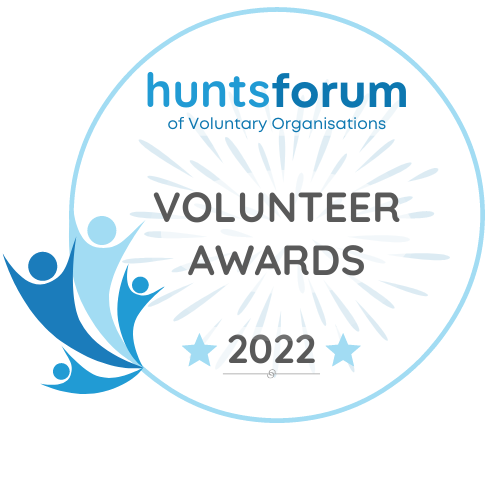 RURAL AWARD NOMINATION FORM 2022Please return this form to dawn@huntsforum.org.uk by 27th May 2022Reason for Nomination: Please tell us how the volunteer has supported rural communities, you may like to include how they:Contribute to the organizationHave exceeded expectations and gone above and beyondThe impact the individual has made on those people or rural communities they have served.(Please note forms will be anonymized so provide as much information as possible and use a continuation sheet if required)Your Name:Your email:Your contact telephone no:Organisation:Volunteers Name: